CAÙCH DOWNLOADS LINK MEGATRONG MEGA FOLDER TRANG PHAÙP AÂM CUÛA trangsuoitu.org---0---Sau khi caøi ñaët phaàn meàm WinRar hay 7Zip vaøo maùy cuûa Quyù Phaät Töû theo höôùng daån taïi Trang Phaùp AÂm .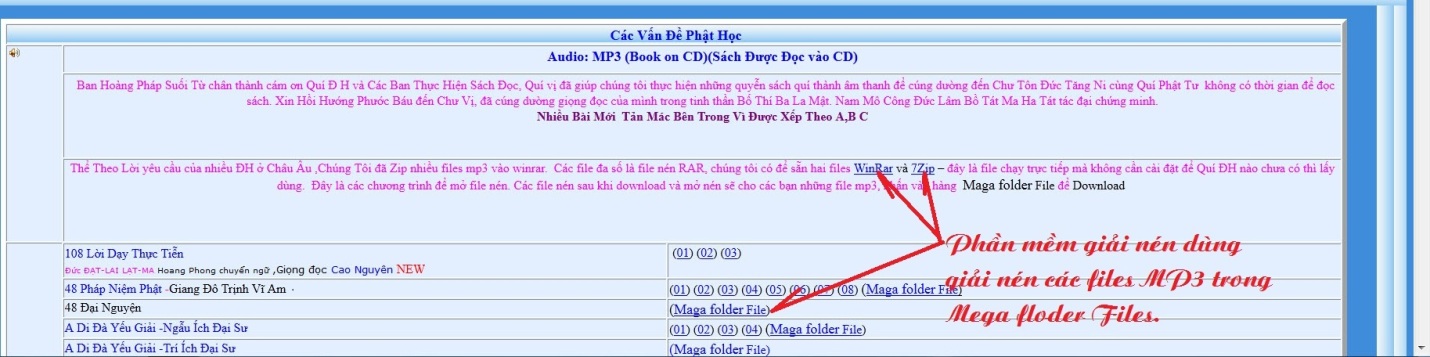 Thí duï Quyù Phaät Töû döï ñònh download file : 48 Phaùp Nieäm Phaät .Khi click vaøo haøng chöû “ Mega Floder File “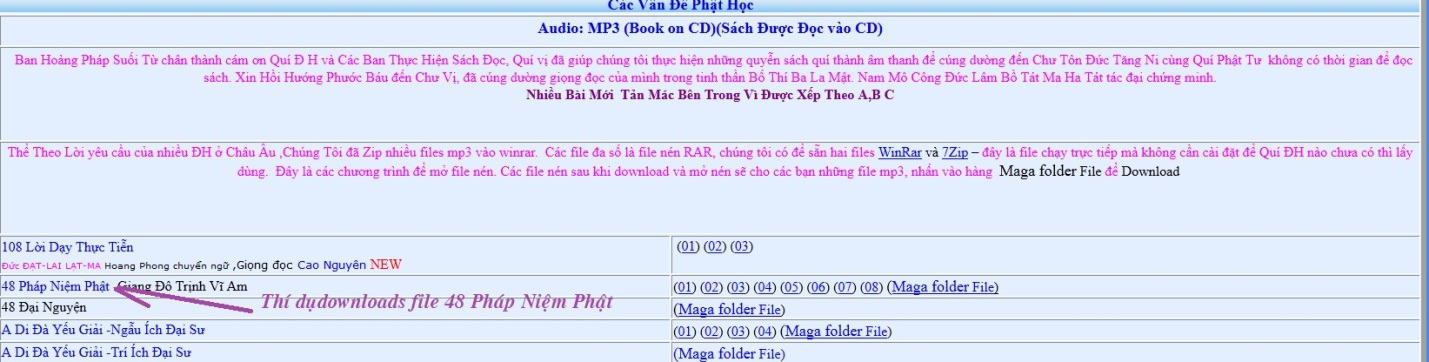 Moät window cuûa Mega seõ hieän ra :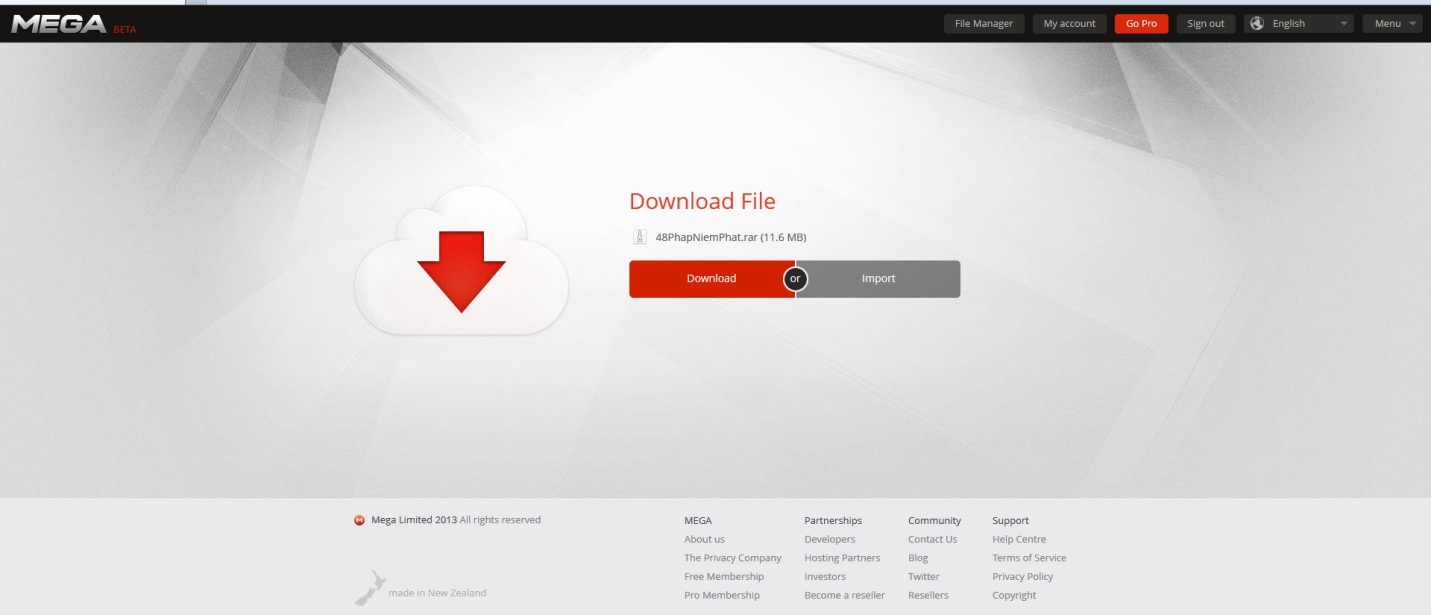 Nhaán ( click ) vaøo chöû  download ñeå baét ñaàu download file “ 48 Phaùp Nieäm Phaät “ . Vieäc download seõ töï ñoäng tieán haønh nhö sau :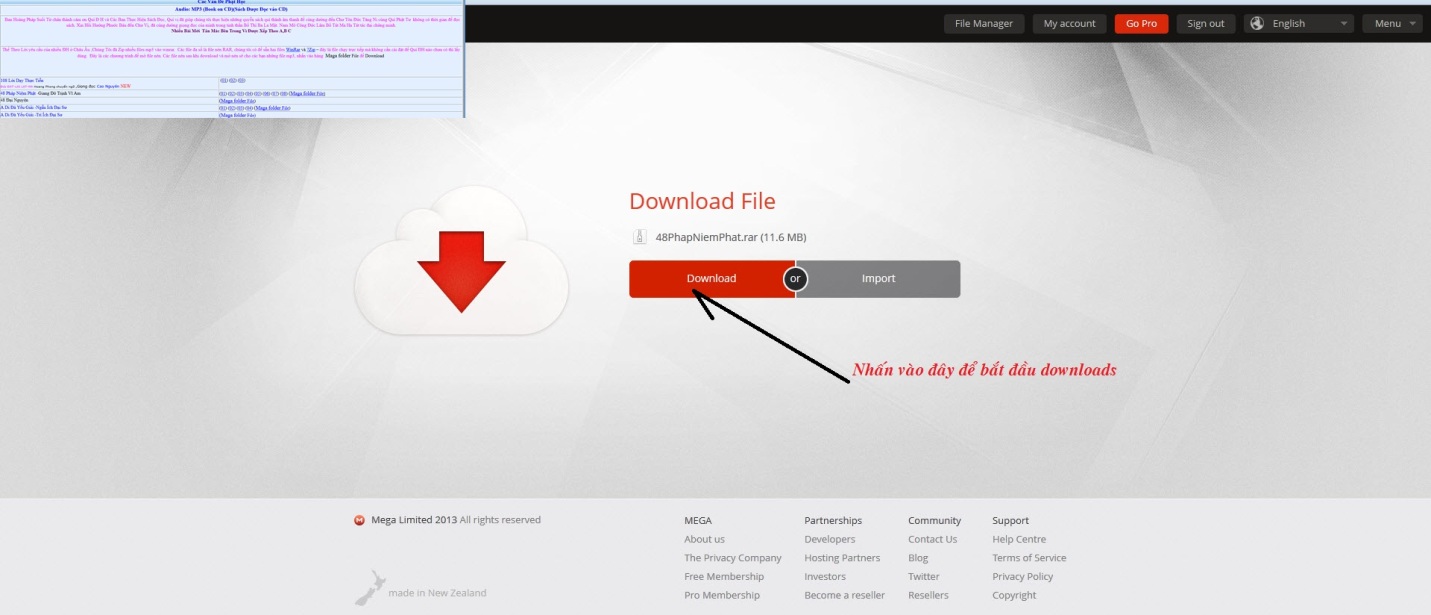 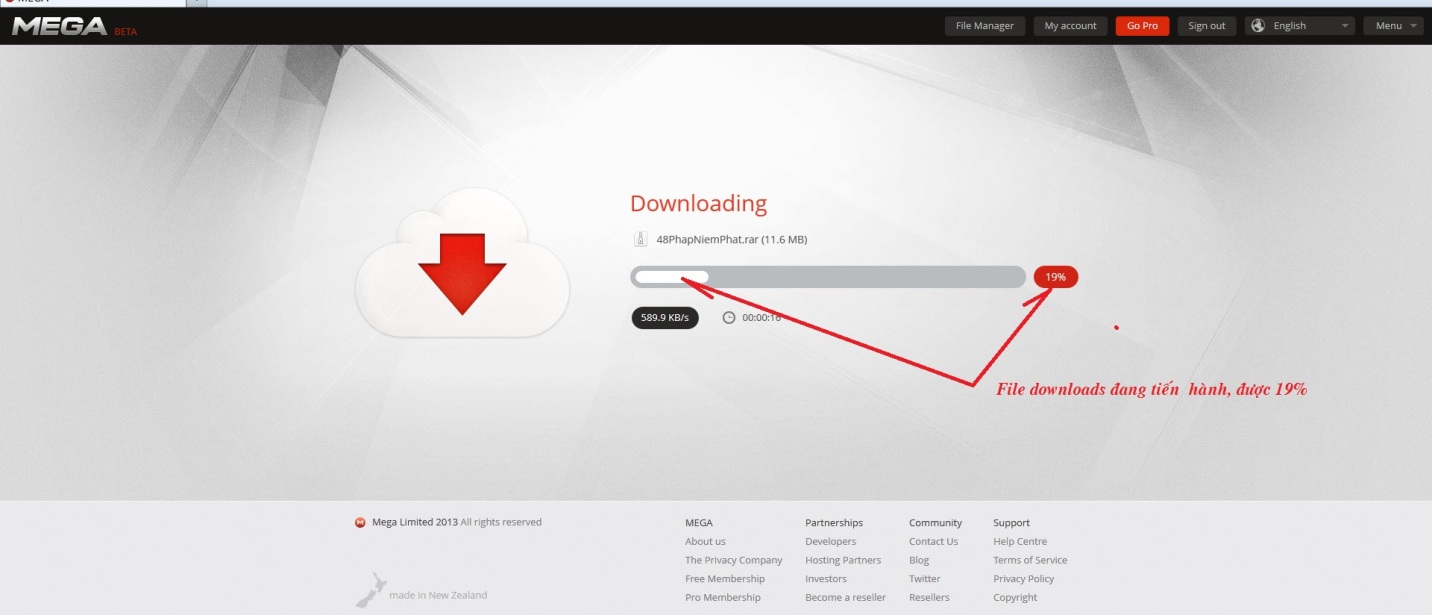 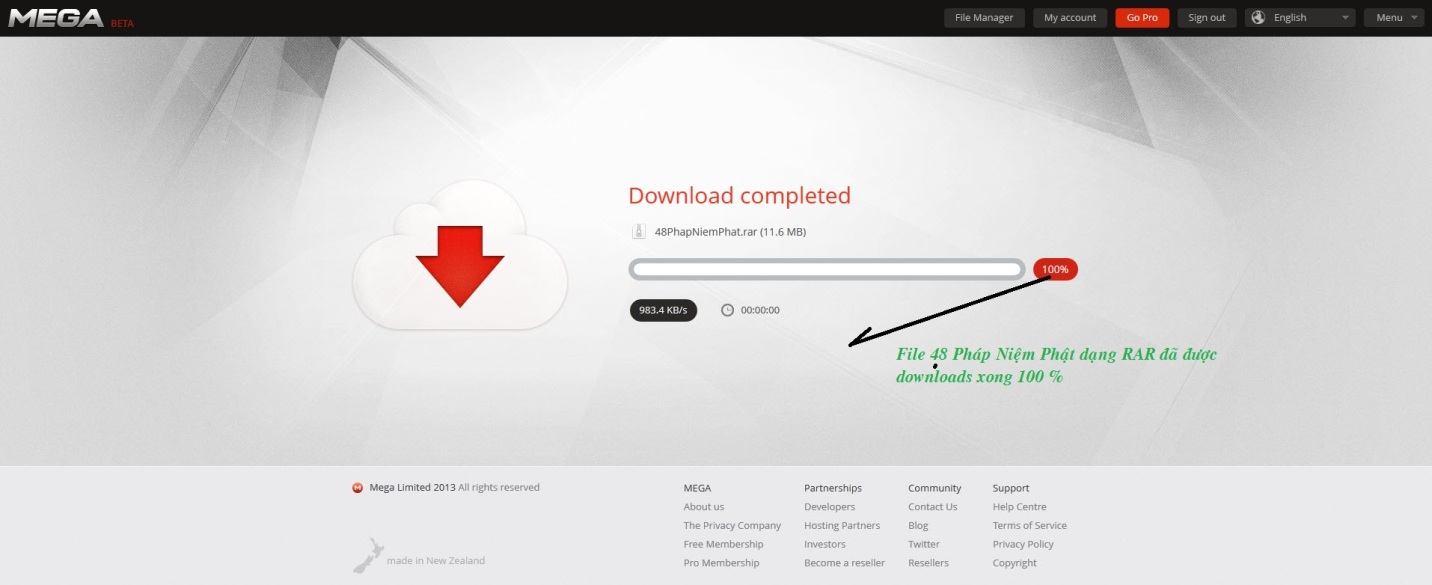 Tuøy theo mình choïn löu  file vöøa download vaøo nôi naøo, noù coù daïng nhö sau :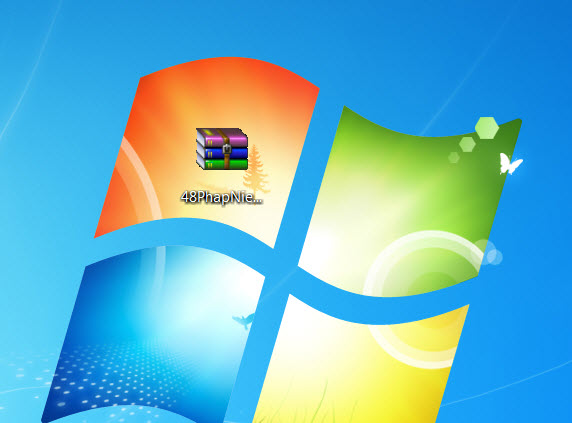 Caùch giaûi neùn ( unrar ) file “ 48 Pheùp Nieäm Phaät “ :Righ click file RAR naøy , moät cuûa soå hieän ra , choïn haøng chöû “ Extract File ….” , righ click . Chôø file naøy töï ñoäng unrar , Quyù Phaät Töû seõ ñöôïc moät folder nhö sau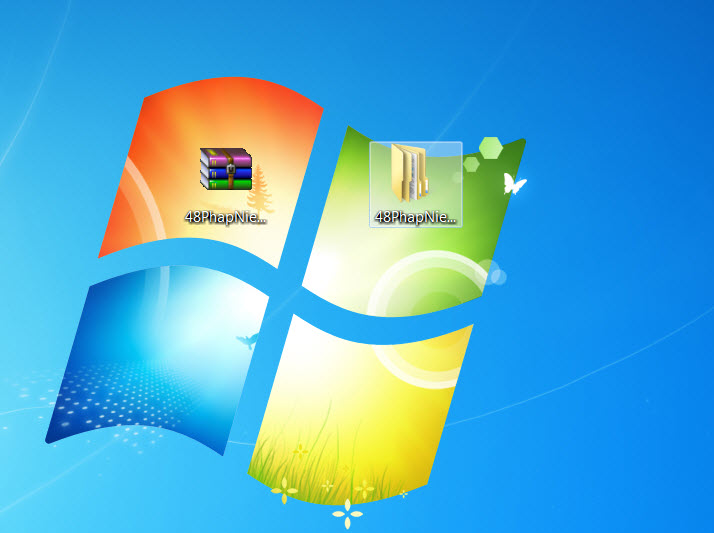 Double click vaøo folder maøu vaøng  vöøa ñöôïc unrar :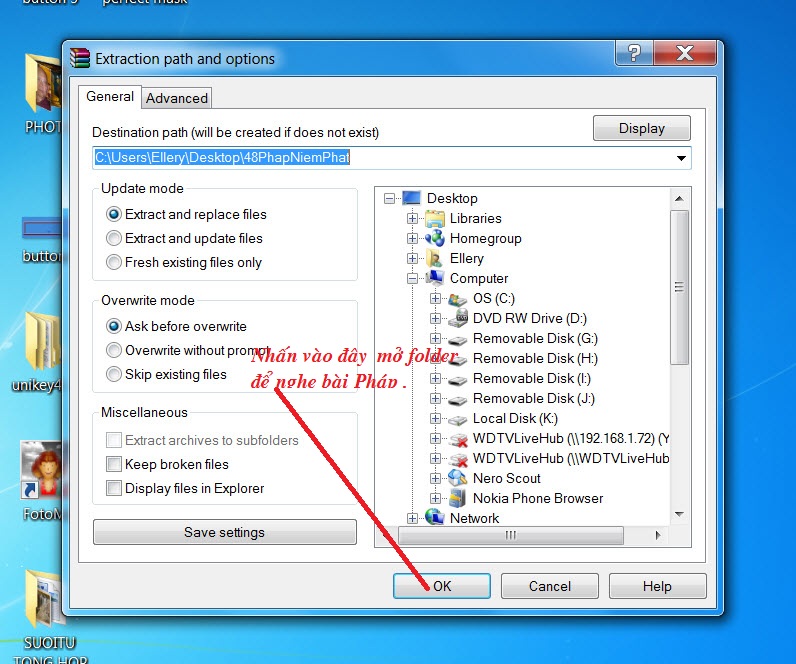  Nhaán vaøo OK ñeå môû folder naøy, Quyù Phaät Töû seõ thaáy 8 fies cuûa  48 Phaùp Nieäm Phaät .Môøi Quyù Phaät Töû nghe Baøi Phaùp naøy.Thaønh thaät caùm ôn Quyù Phaät Töû ña õgheù thaêm  trangsuoitu.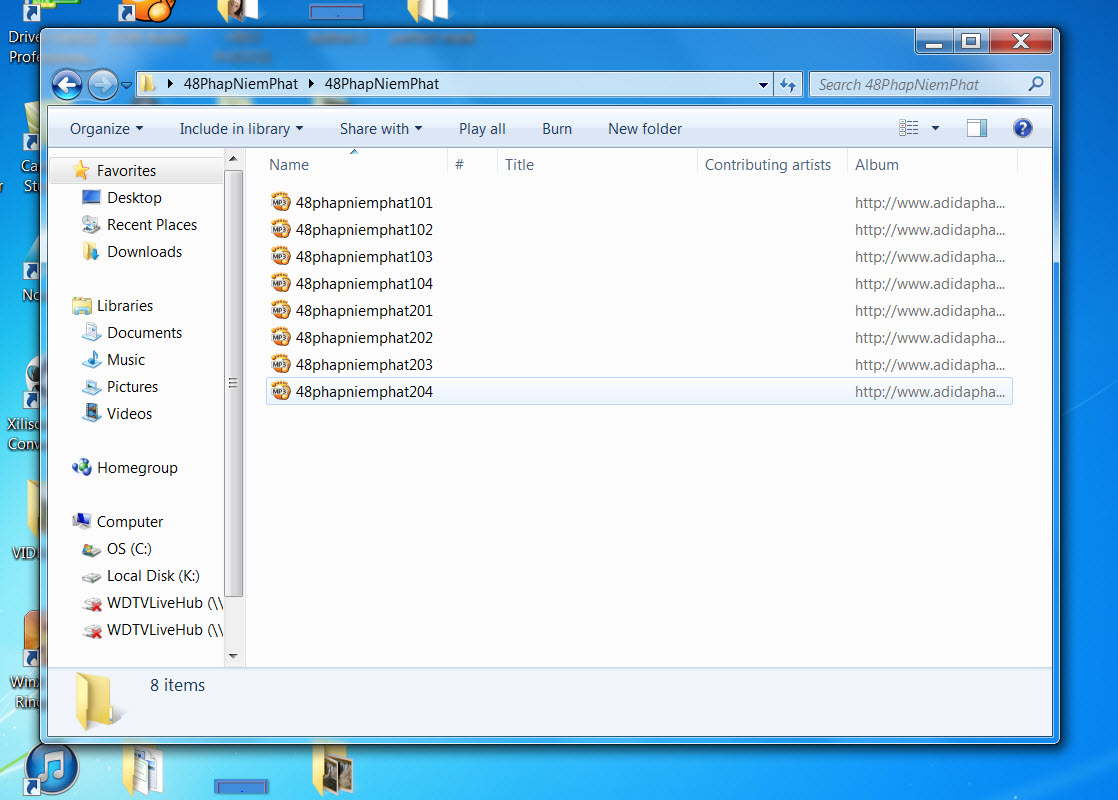 